                PROPOSIÇÕES 06 - Vereador Fabio Porto Martins                INDICAÇÃO – 05/2021Indico ao Excelentíssimo Senhor Prefeito, a criação do balcão de emprego junto a Secretaria da Assistência Social onde as empresas e pessoas físicas possam disponibilizar suas vagas e buscar mão de obra. Assim o munícipe   passa ter um local especifico para buscar uma recolocação no mercado de trabalho.                                                       MENSAGEM JUSTIFICATIVA:Senhor Presidente:                                                                          Senhores Vereadores:          A presente indicação visa proporcionar a acessibilidade tanto da população quanto das empresas para que possam buscar vagas e expor suas vagas. Hoje em nosso município não há um local específico que ofereça esse serviço. Assim o local mais indicado para implantar o Balcão de Emprego é a Secretaria da Assistência Social, pois é onde as pessoas buscam o auxílio do município.                                                                 Atenciosamente,                                          Bom Retiro do Sul, 09 de fevereiro de 2021.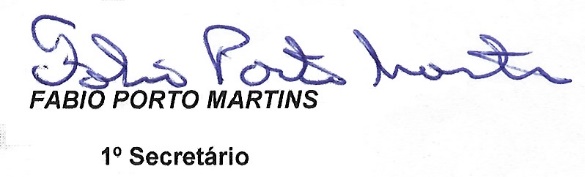 